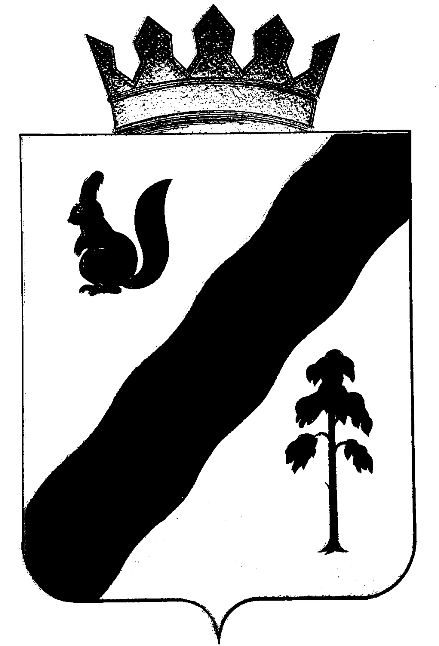 администрация  Гайнского муниципального района ПОСТАНОВЛЕНИЕО внесении изменений в постановлениеадминистрации района от 15.02.2013 № 58«Об утверждении порядка распределения земельных участков между многодетнымисемьями, поставленными на учет в целяхпредоставления  земельных участков на территории Гайнского района»В целях приведения в соответствие законодательству  администрация Гайнского муниципального района ПОСТАНОВЛЯЕТ:1. Внести с постановление администрации Гайнского муниципального района от 15.02.2013 № 58 «Об утверждении порядка распределения земельных участков между многодетными семьями, поставленными на учет в целях предоставления  земельных участков на территории Гайнского района» следующие изменения:1.1. Пункт 2 Постановления изложить в следующей редакции: «Постановление опубликовать в районной газете «Наше время» и разместить на официальном сайте Гайнского муниципального района».1.2. Пункт 3 Постановления изложить в следующей редакции: «3. Контроль исполнения постановления оставляю за собой».2. Постановление администрации Гайнского муниципального района от 07.06.2013 № 251 «О внесении изменений в постановление администрации Гайнского муниципального района от 15.02.2013 № 58 «Об утверждении порядка распределения земельных участков между многодетными семьями, поставленными на учет в целях предоставления  земельных участков на территории Гайнского района» признать утратившим силу. 3. Постановление вступает в силу с момента опубликования в районной газете «Наше время».Глава муниципального района - глава администрации Гайнского муниципального района                                                        В.В. Исаев                                                               09.07.2013  №299 